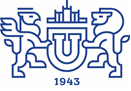 Организатор: Фонд «БАЗИС»________________________________________________________
Сроки проведения конкурса и представления заявок – непрерывноКонкурс «Visitor» («Приглашенный ученый»)Конкурс на получение индивидуальных грантов «Visitor» («Приглашенный ученый») проводится Фондом развития теоретической физики и математики «БАЗИС» и направлен на поддержку и развитие научного сотрудничества российских и зарубежных ученых в области физики и фундаментальной математики.Цели Конкурса:способствовать развитию научного и академического сотрудничества российских и зарубежных ученых;способствовать интеграции российских ученых в мировое научное сообщество;развивать имеющиеся и способствовать возникновению новых научных связей.Цели визита:совместная научная работа приглашенного иностранного ученого и представителей российских научных и образовательных учреждений (индивидуальных ученых, научных групп и т.д.)выступление приглашенного ученого с докладом на научном семинаре и/или лекцией, в том числе лекциями для студентов и аспирантовЗаявка подается не ранее чем за 9 месяцев и не позднее чем за 4 месяца до предполагаемого Визита.В рамках конкурса рассматриваются заявки исключительно на участие в международных тематических научных программах, продолжительностью не менее 3 недель и проводимых научными и образовательными центрами участие в текущей работе научных центров, конференциях, семинарах, рабочих совещаниях, школах не поддерживается, если оно не связано с участием заявителя в научной программе ППС.Требования к заявителям: для граждан РФявляться резидентом Российской Федерацииметь ученую степень доктора или кандидата наук2) осуществлять научную деятельность в области теоретической физики3) местом работы (основным или по совместительству) заявителя должно быть российское научное или образовательное учреждение Требования к приглашенному ученому:иметь степень кандидата или доктора наук или зарубежный аналог такой степени (PhD degree)осуществлять научную деятельность в области теоретической физикиосновным местом работы должно быть зарубежное научное или образовательное учреждениеОтрасль науки: теоретическая физика, фундаментальная математикаТребования к визиту: 1) визит приглашенного ученого должен обязательно включать как минимум одно выступление на научном семинаре или лекцию для студентов и аспирантов, или публичную лекцию для широкой аудитории2) тематика научного сотрудничества с иностранным ученым должна относиться к фундаментальной физике и включать теоретические исследования в этой области3) основной целью визита не может быть участие приглашенного ученого в конференции, рабочем совещании и т.п.Максимальная продолжительность визита за счет средств гранта не должна превышать 3 недель.Грантополучателем является Принимающая сторона – российское образовательное или научное учреждение.Страна: дружественные страны
Подробная информация – https://basis-foundation.ru/general-competitions/theorphysics/travel-grants/visitorМинистерство науки и высшего образования российской федерацииюжно-уральский государственный УНИВЕРСИТЕТУПРАВЛЕНИЕ МЕЖДУНАРОДНОГО СОТРУДНИЧЕСТВА